Table of ContentsExecutive Summary	2Introduction	3Organization	3Background	3The Project	3Overview	3Goal 1: <xxx>	3Goal 2:	3Goal 3:	3Project Timeline	3Project Budget	3References	4Appendices	5ReferencesAppendices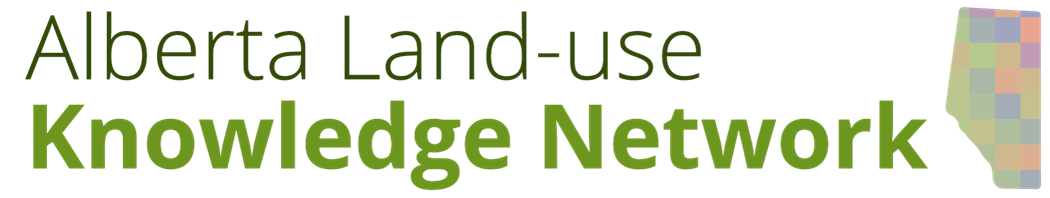 <Name of Your Organization><Title of Your Project or Program>Submitted to <Name of Funding Organization>For <Name of Grant>Date of SubmissionName, title
Name of Organization
Address
City, Province
Postal CodePhone NumberEmail addressExecutive SummaryIntroductionOrganizationBackgroundThe ProjectOverviewGoal 1: <xxx>Goal 2: Goal 3:Add more lines to accommodate additional goalsProject TimelineProject Budget